ПРИЛОЖЕНИЕ № 2 ГОДОВАЯ БУХГАЛТЕРСКАЯ ОТЧЕТНОСТЬ ЗА 2012 ГОД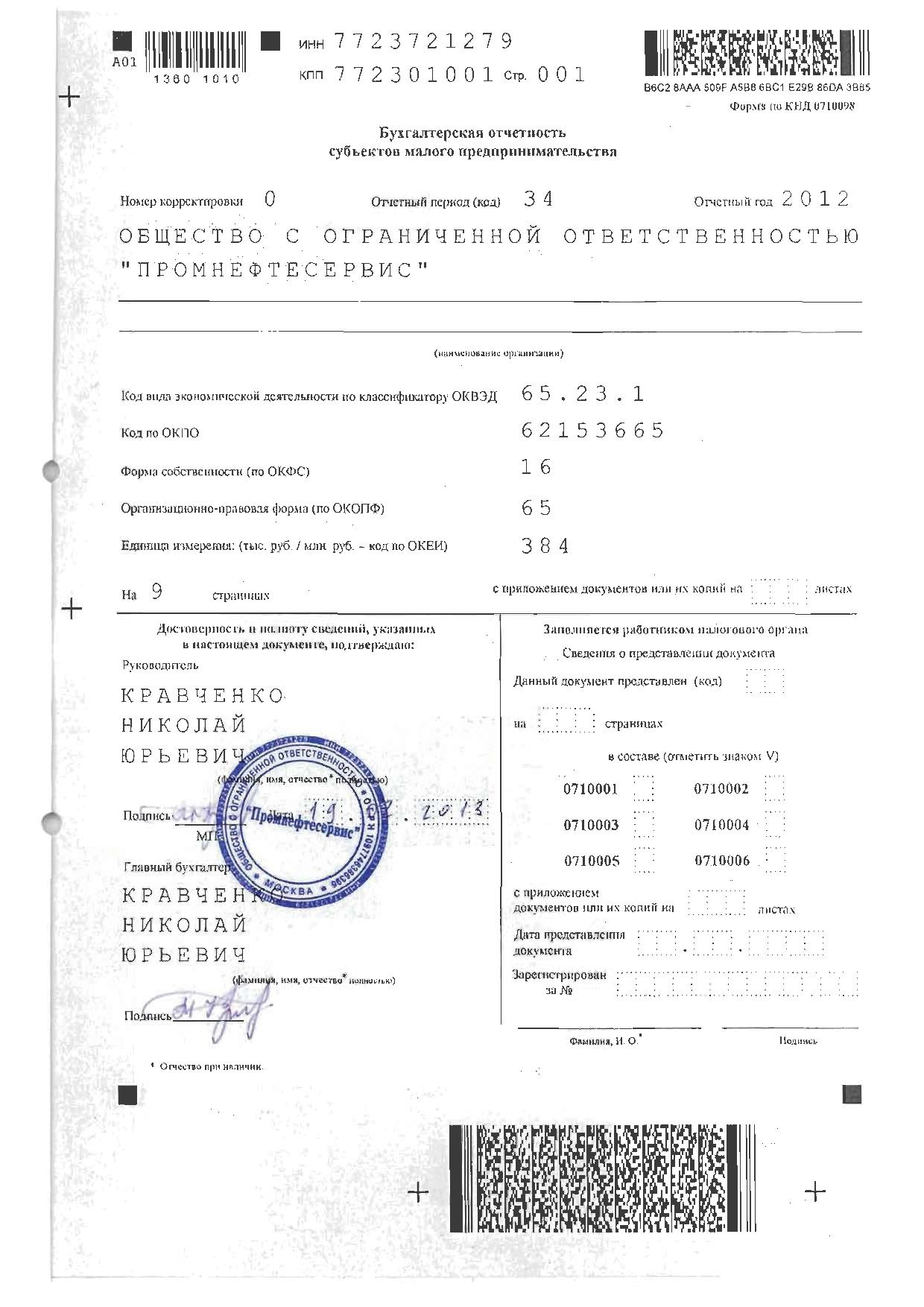 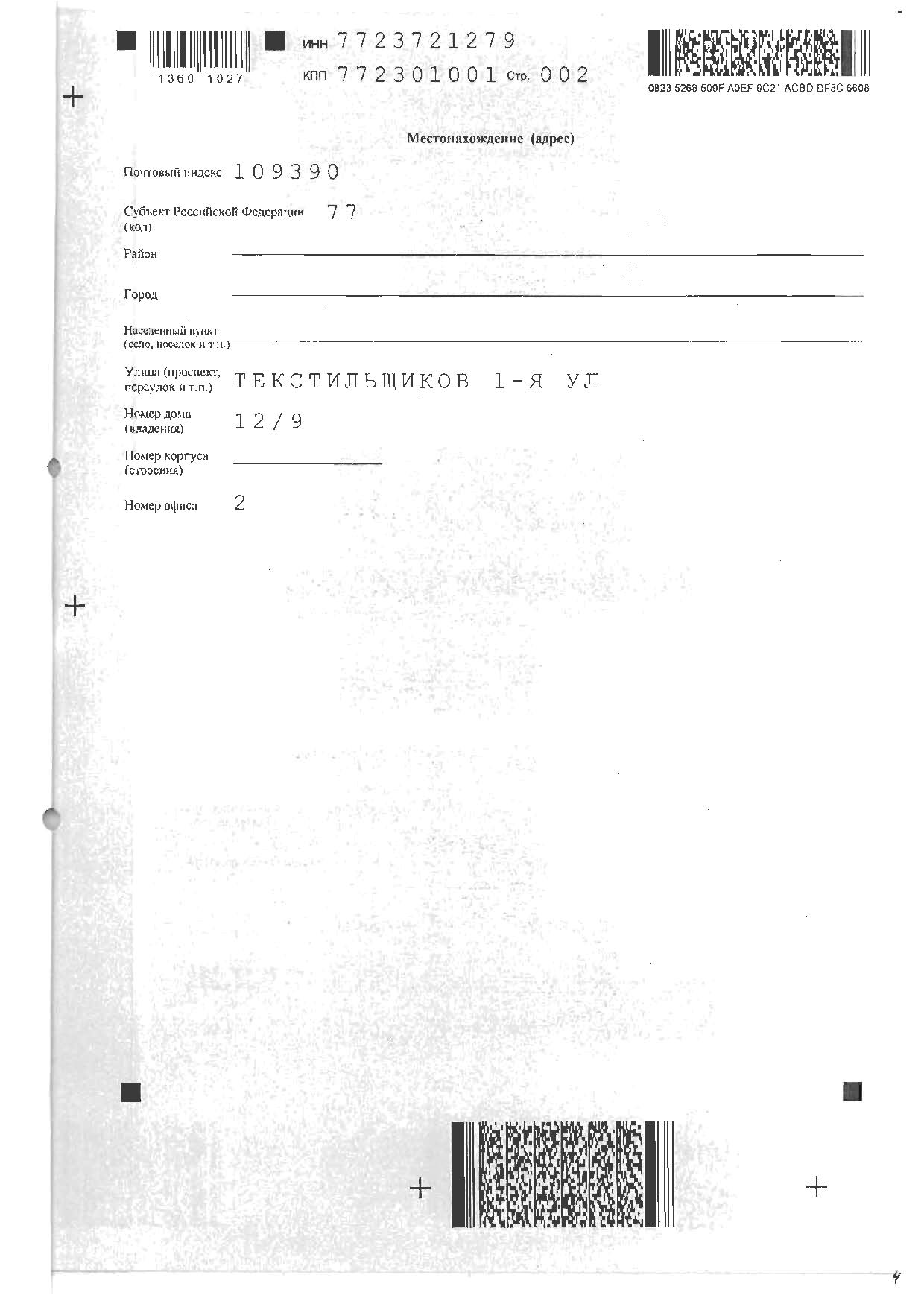 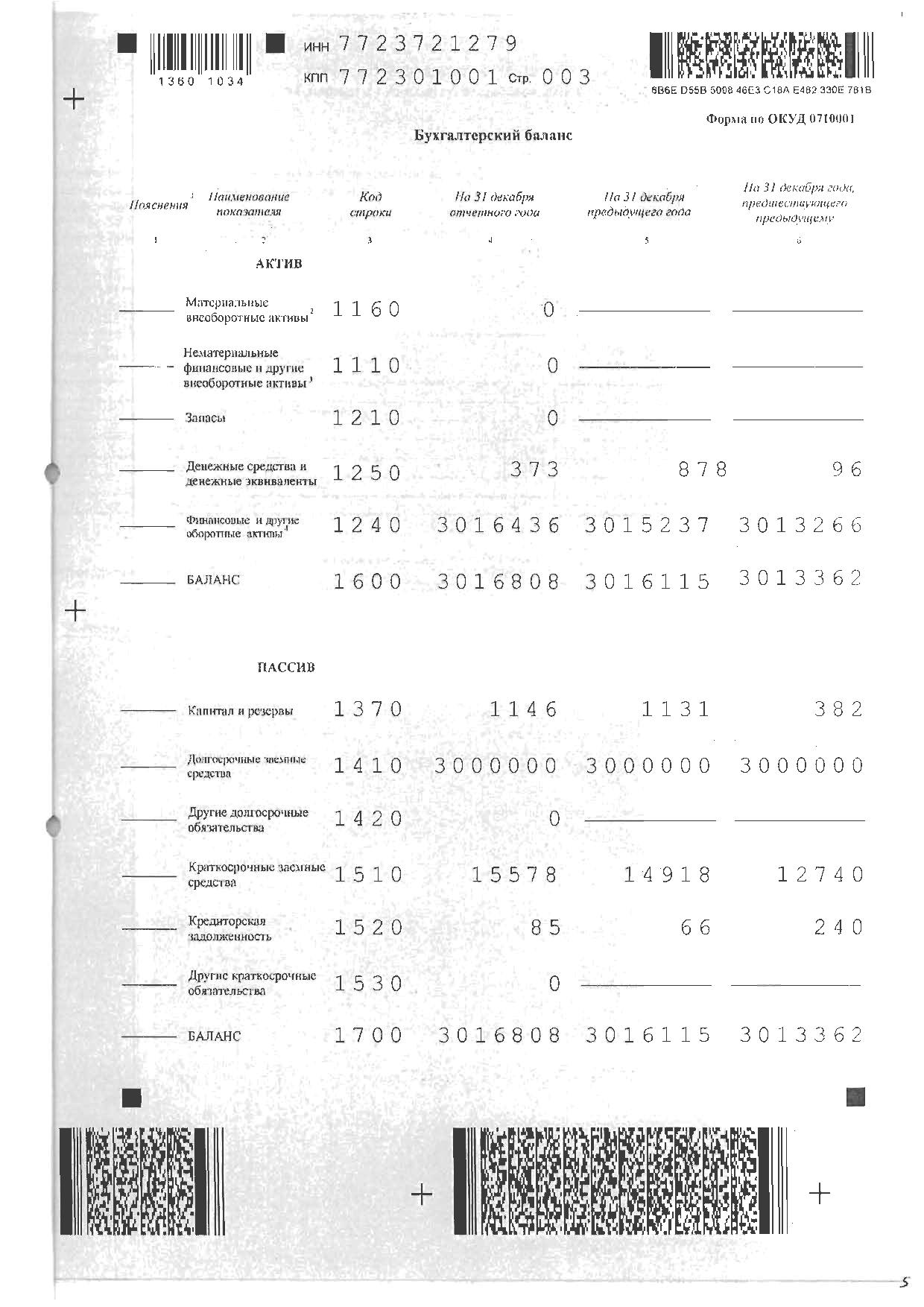 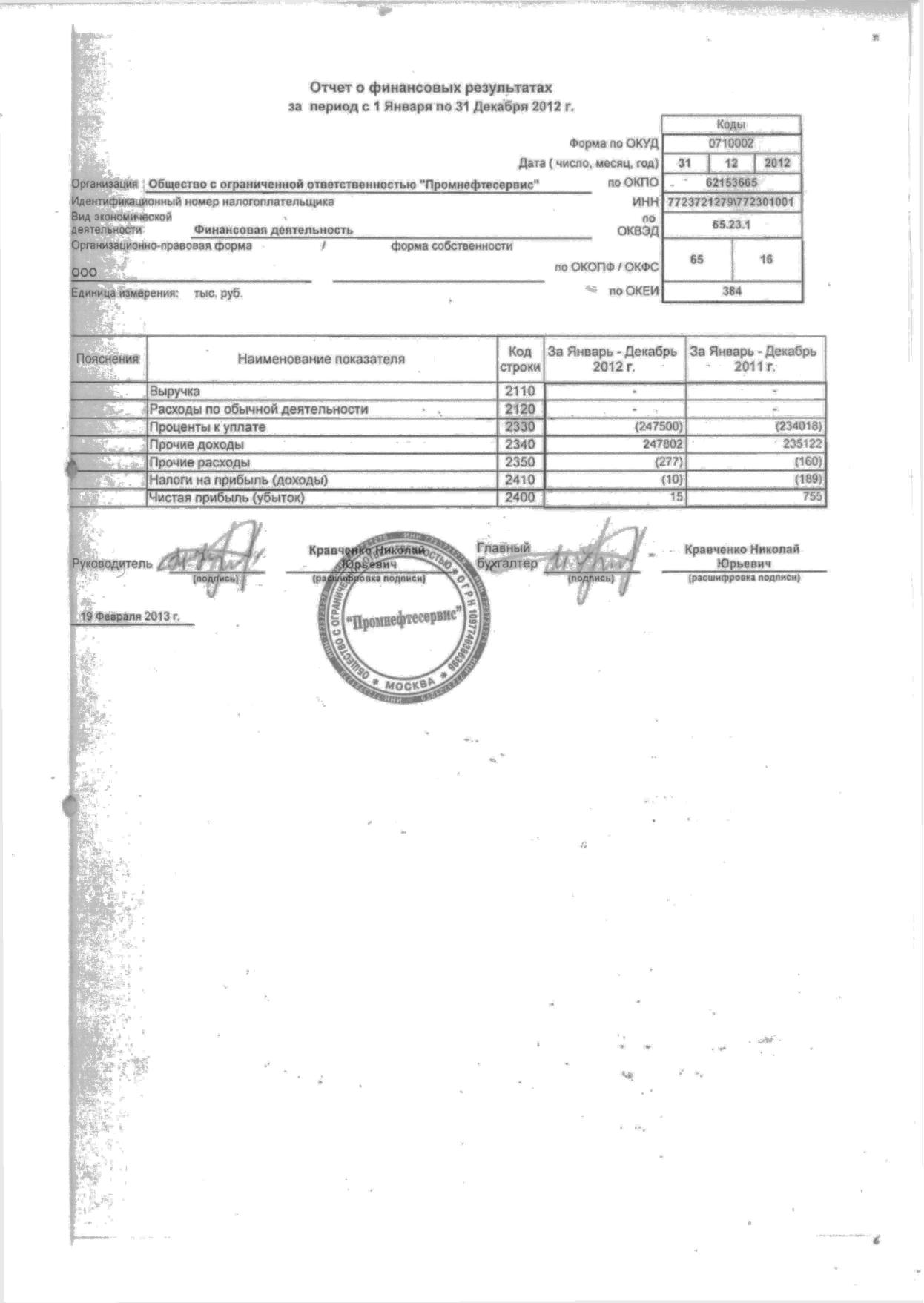 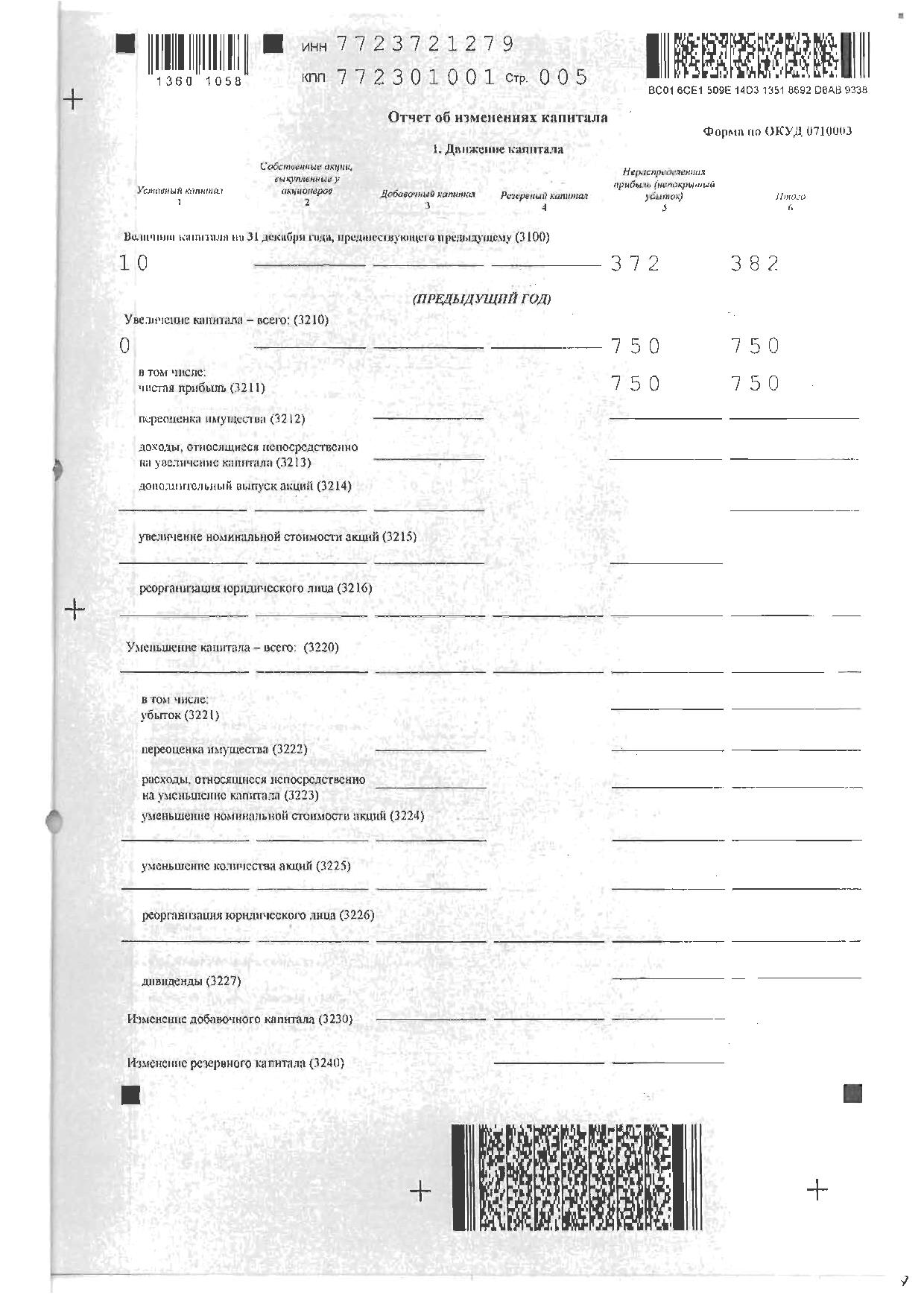 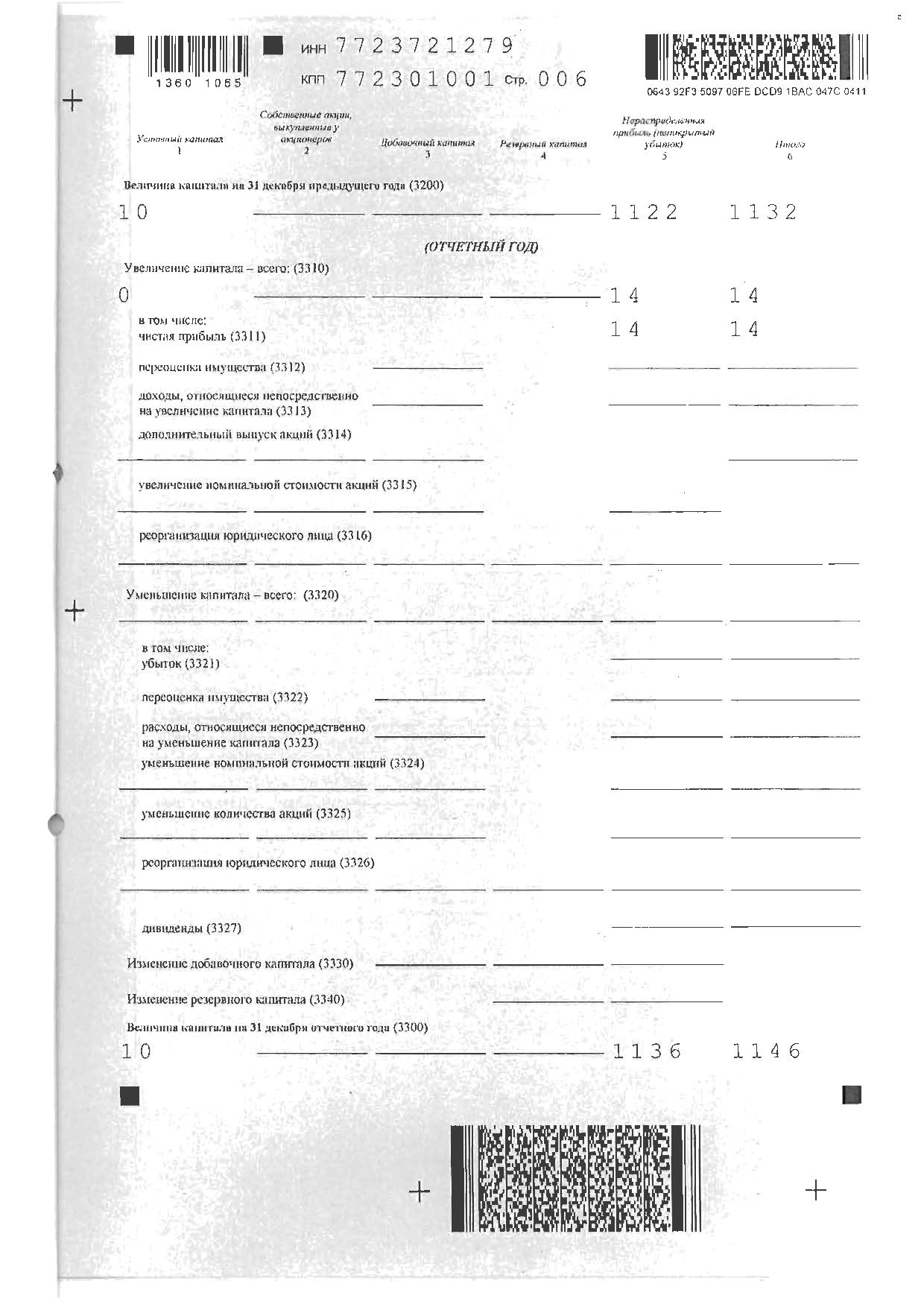 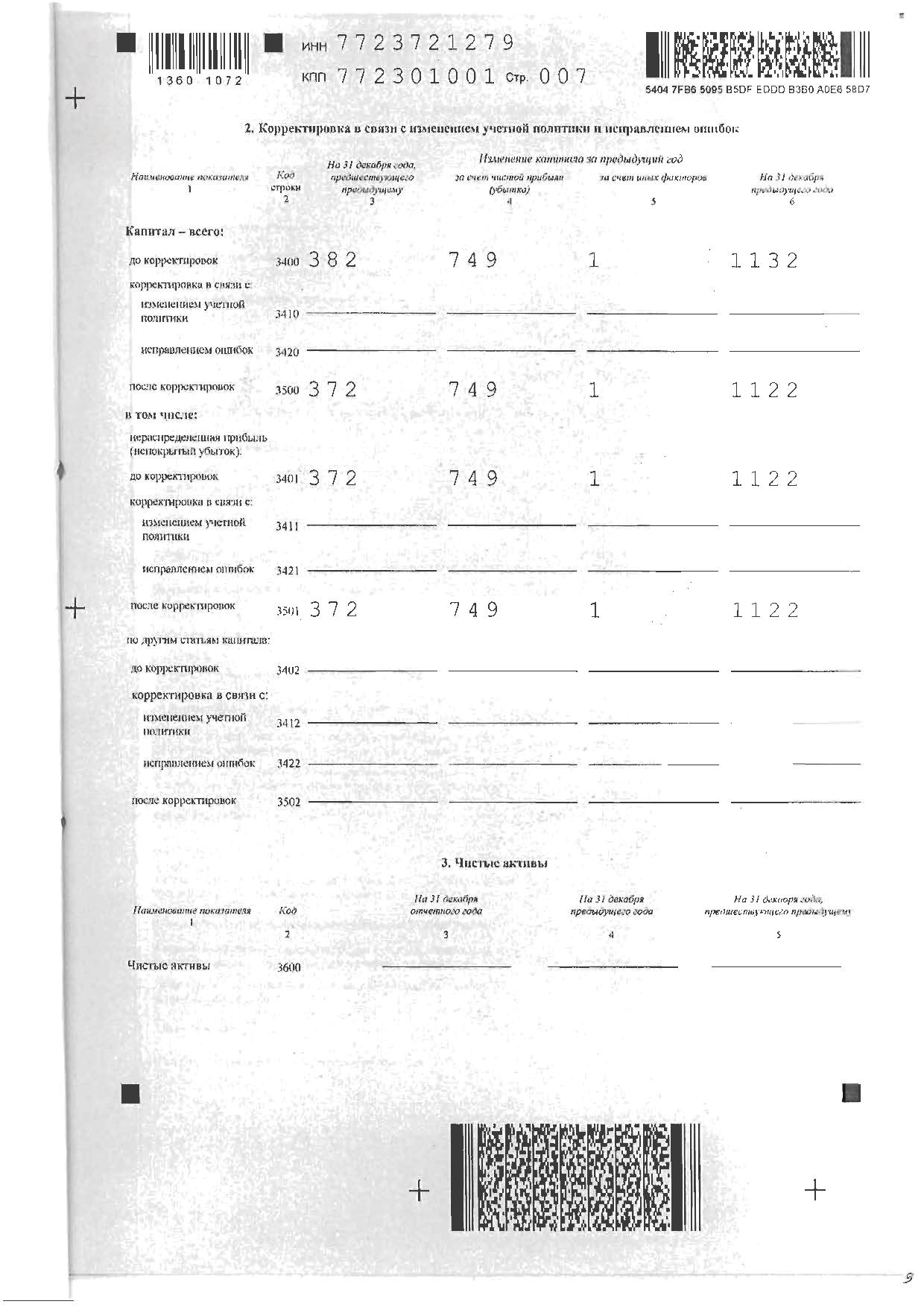 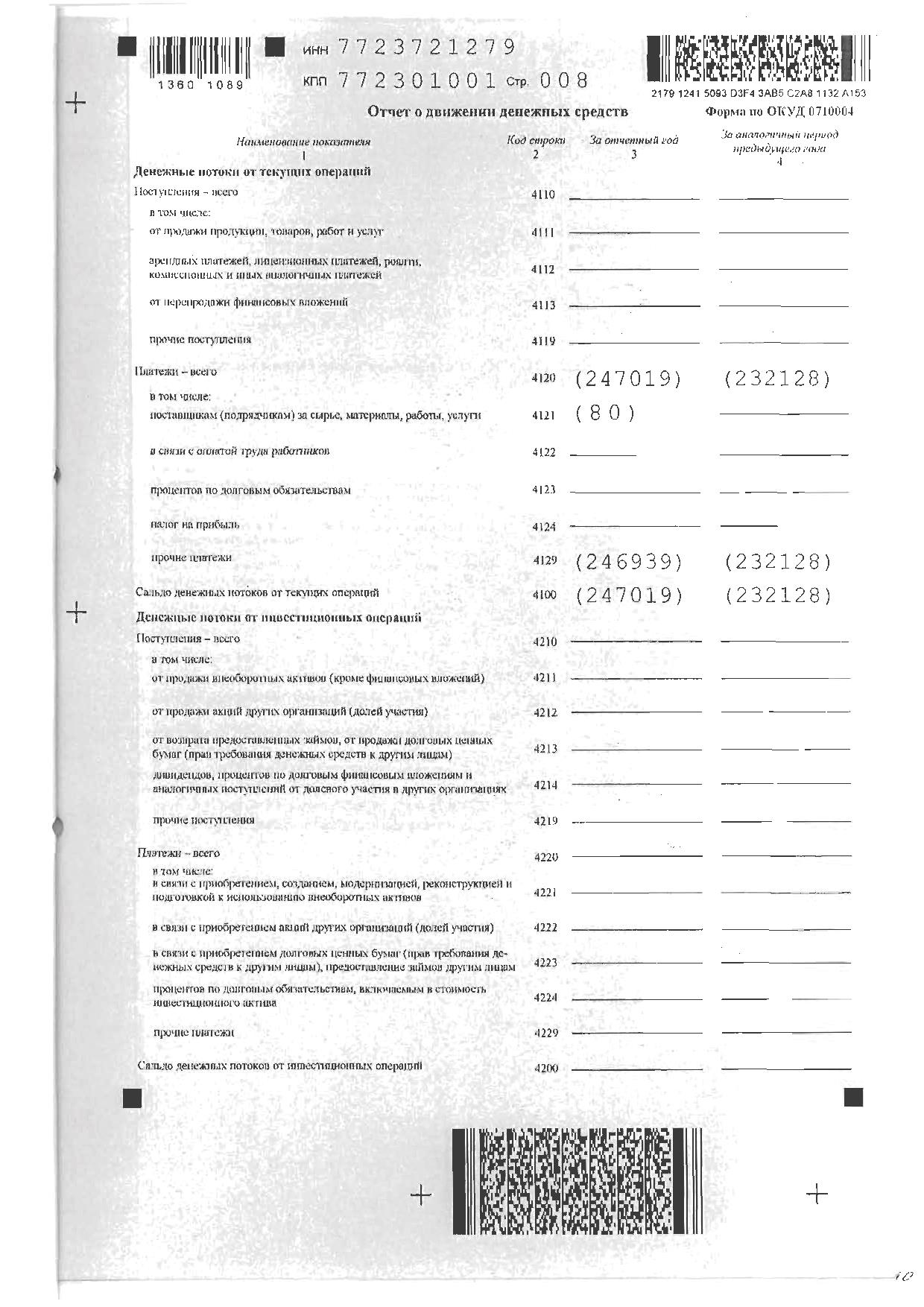 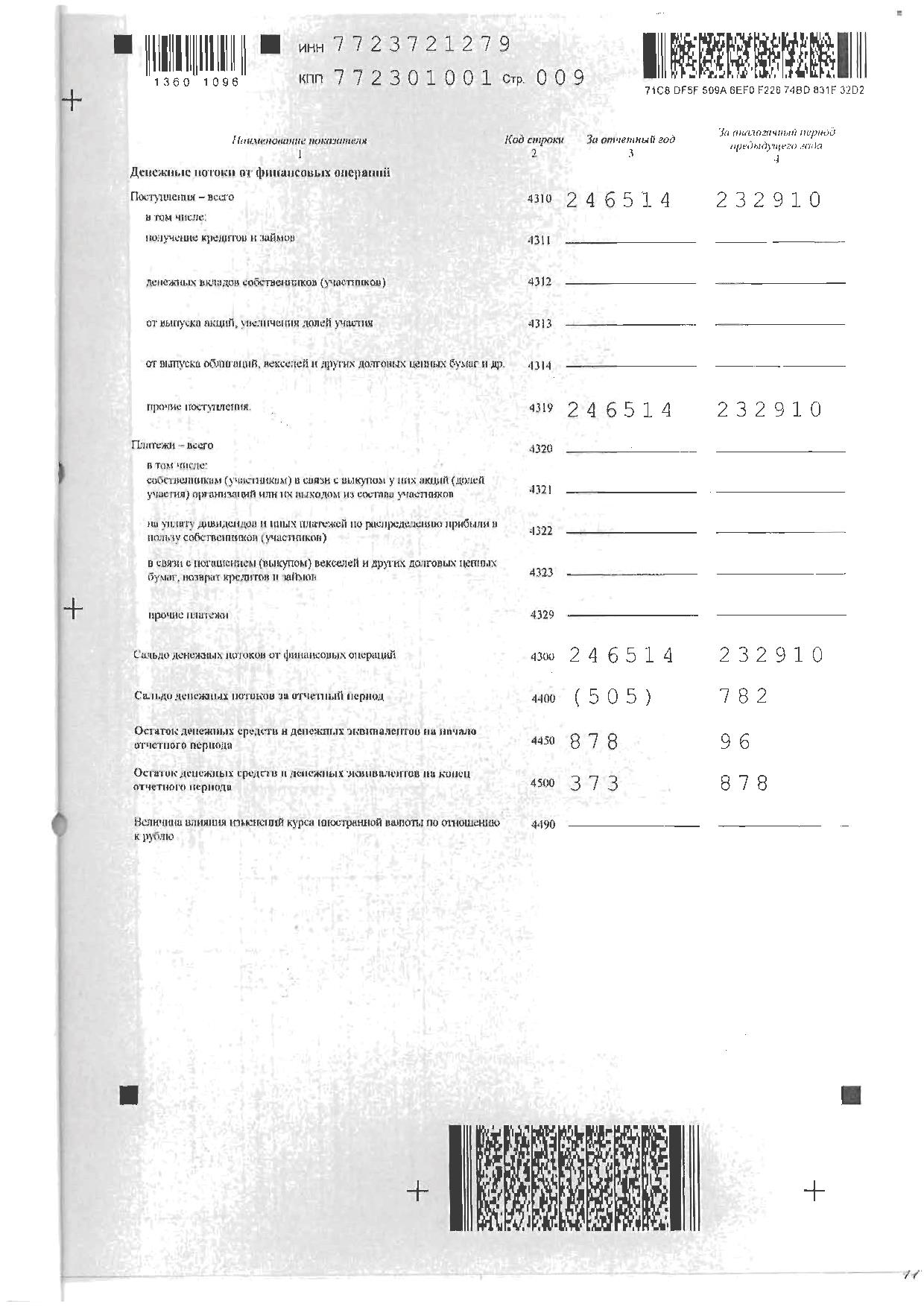 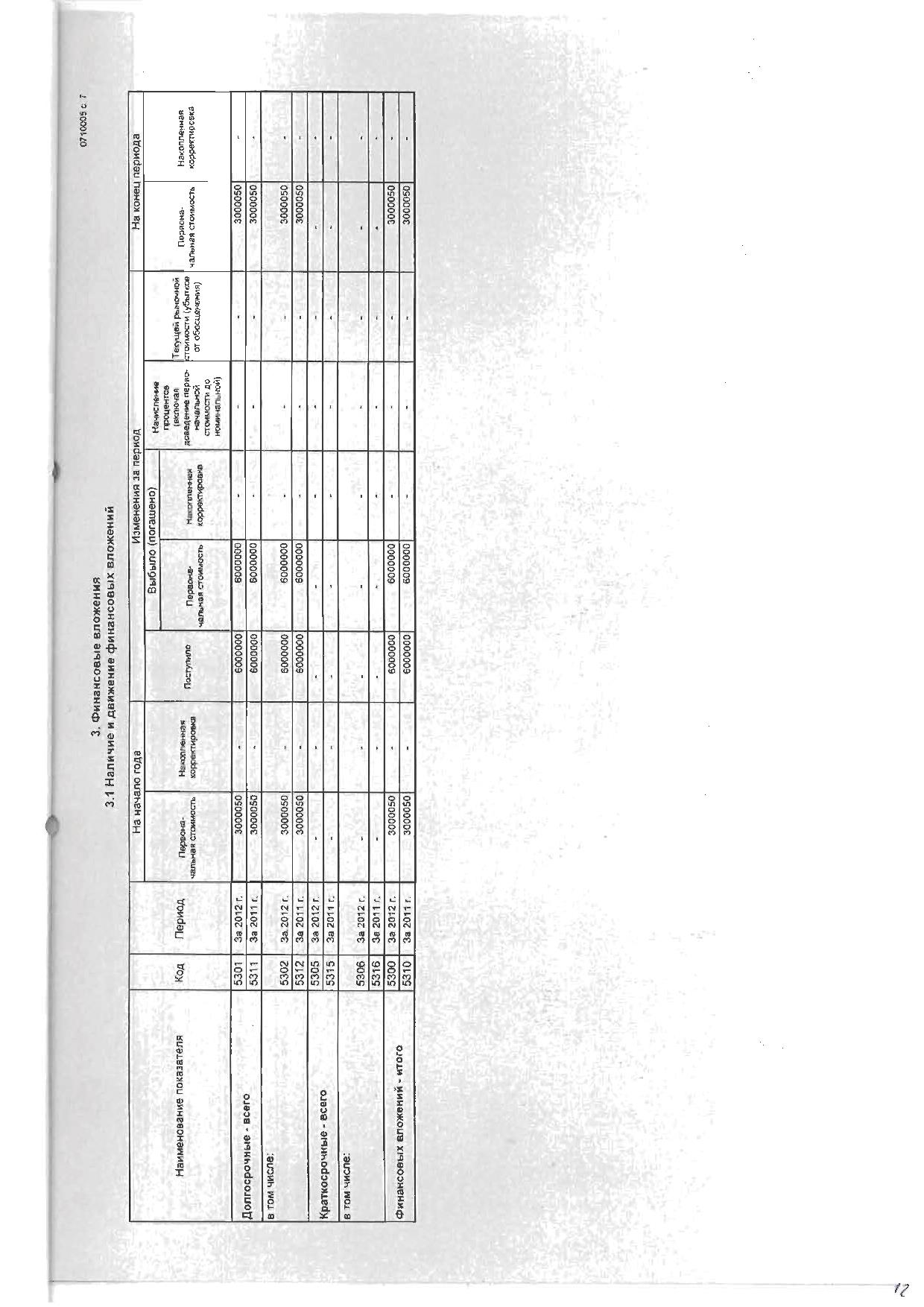 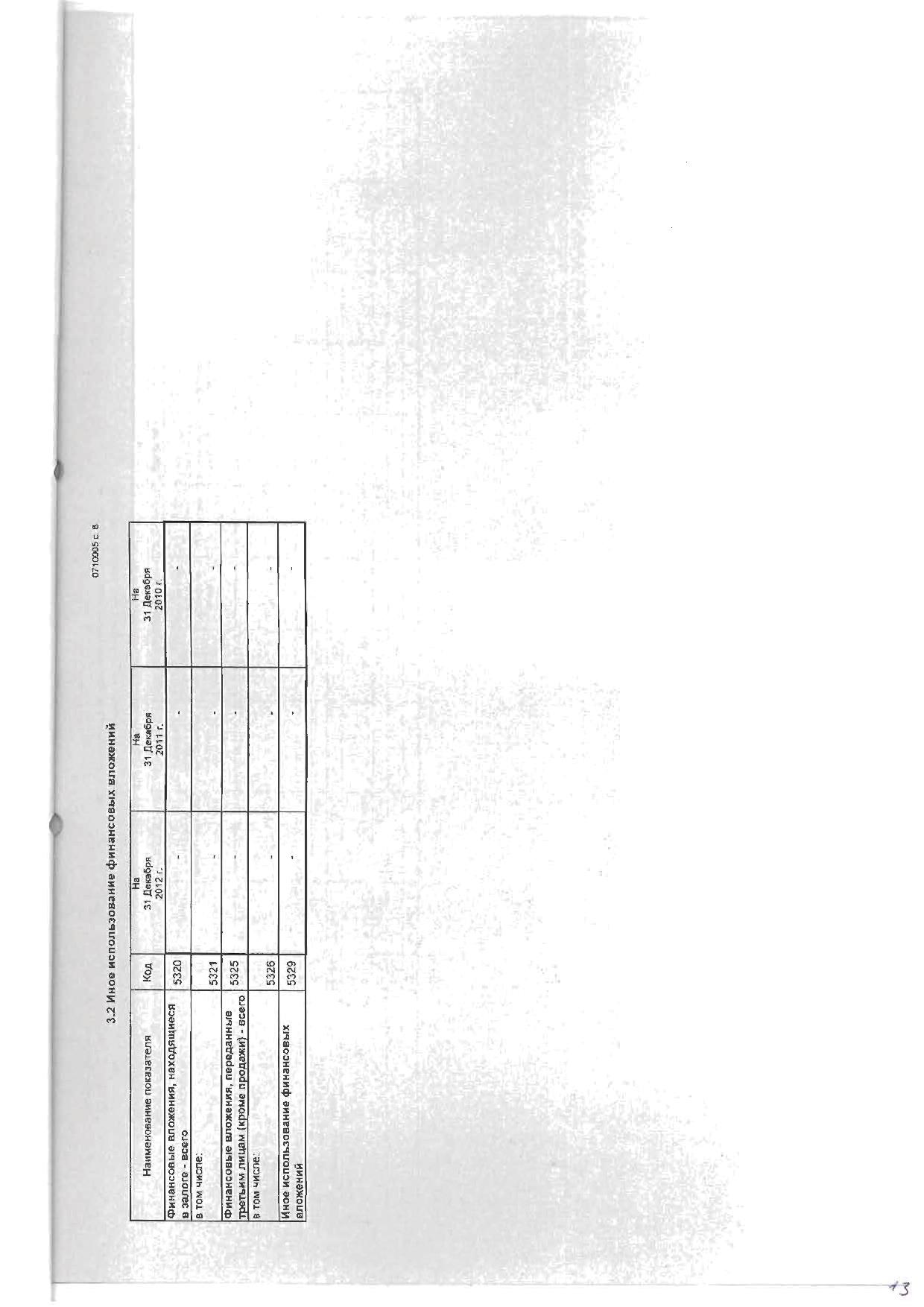 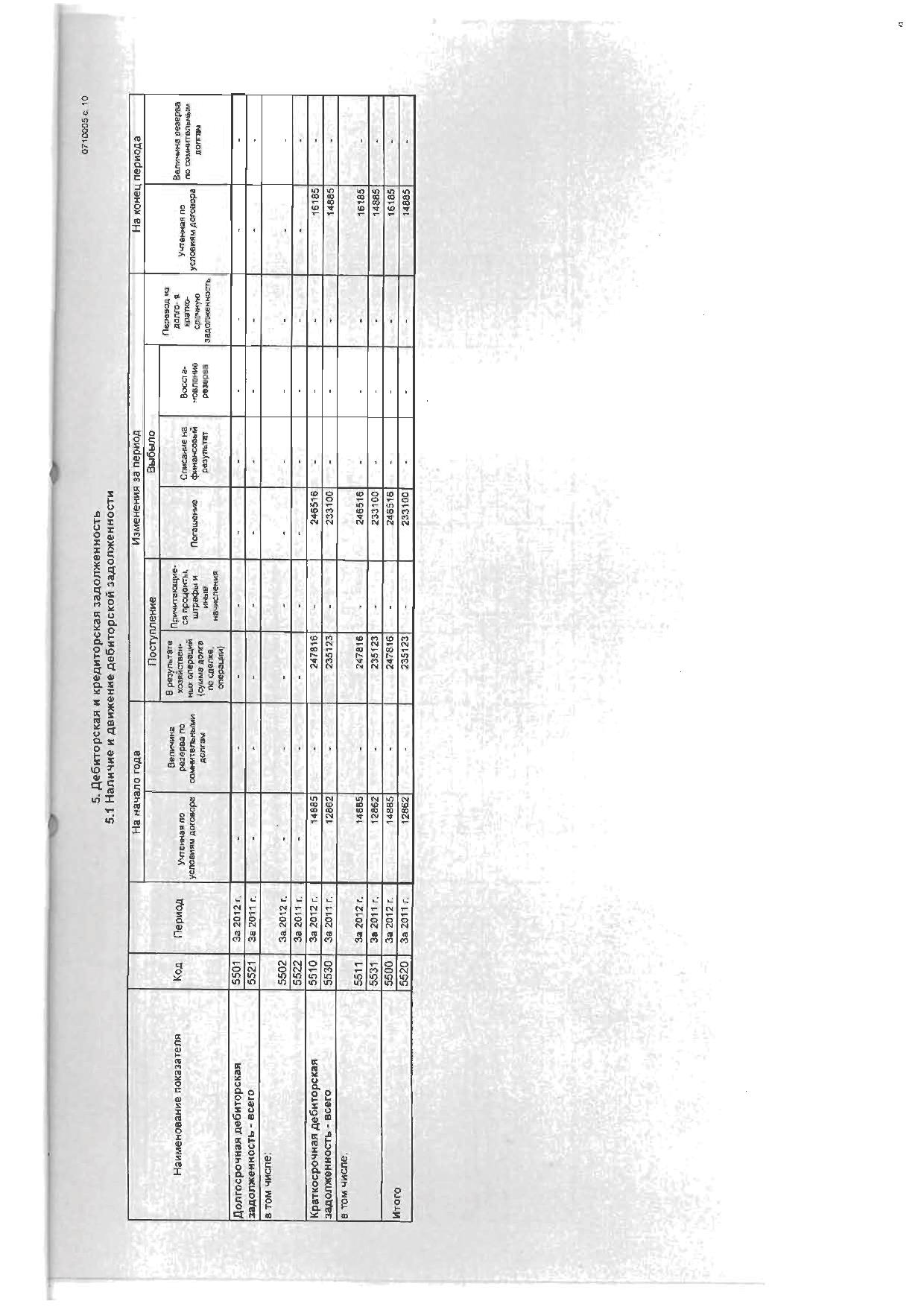 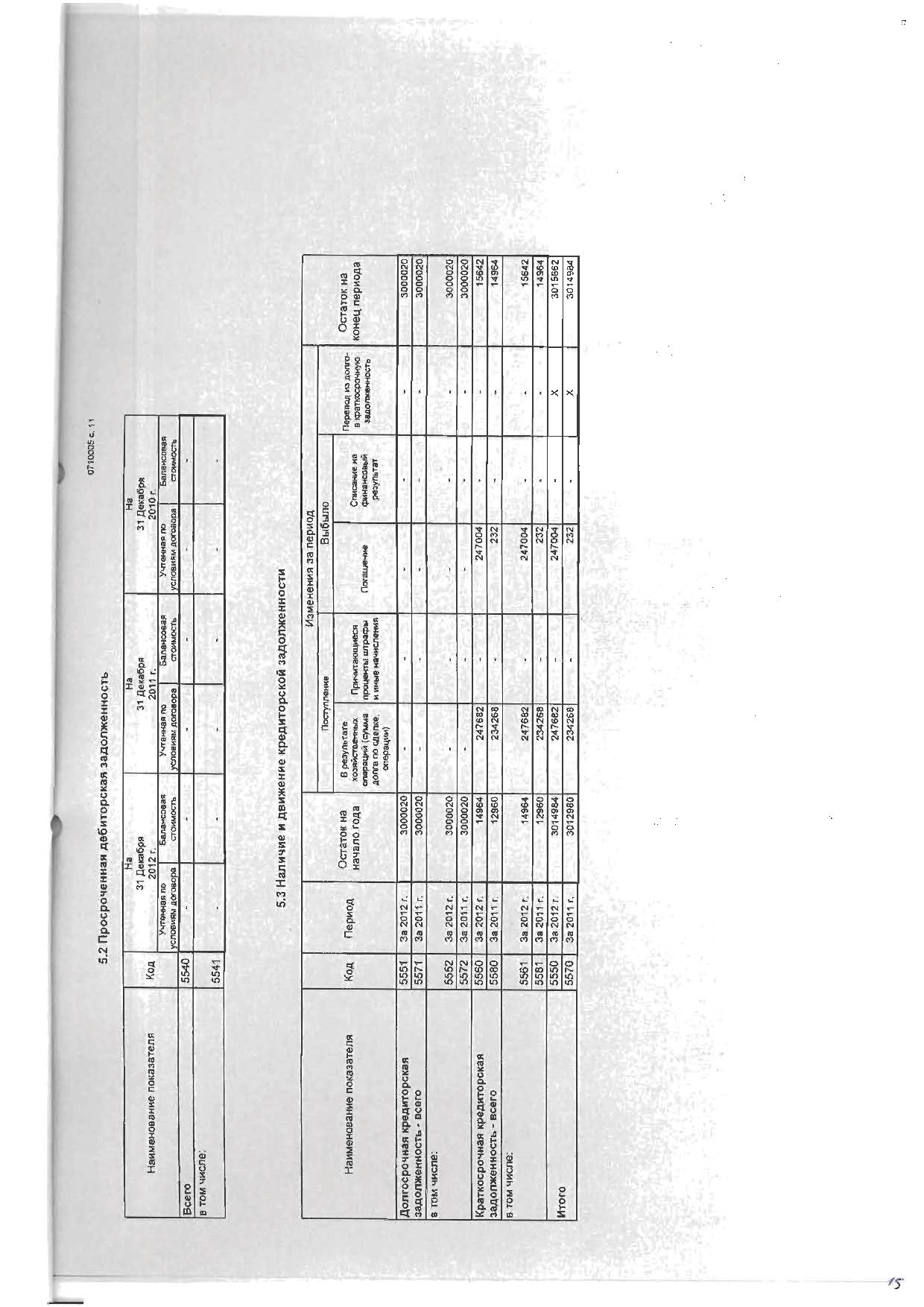 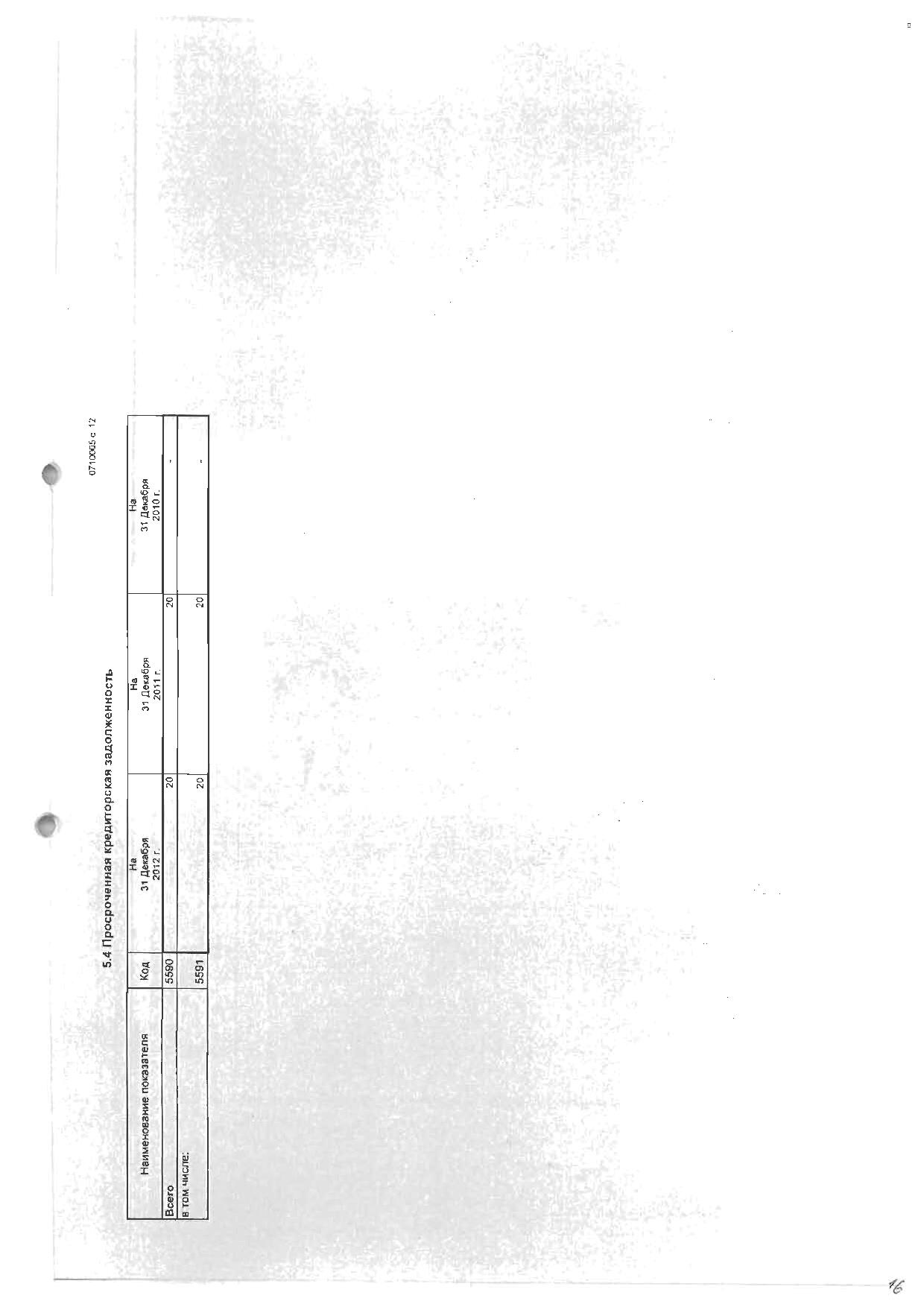 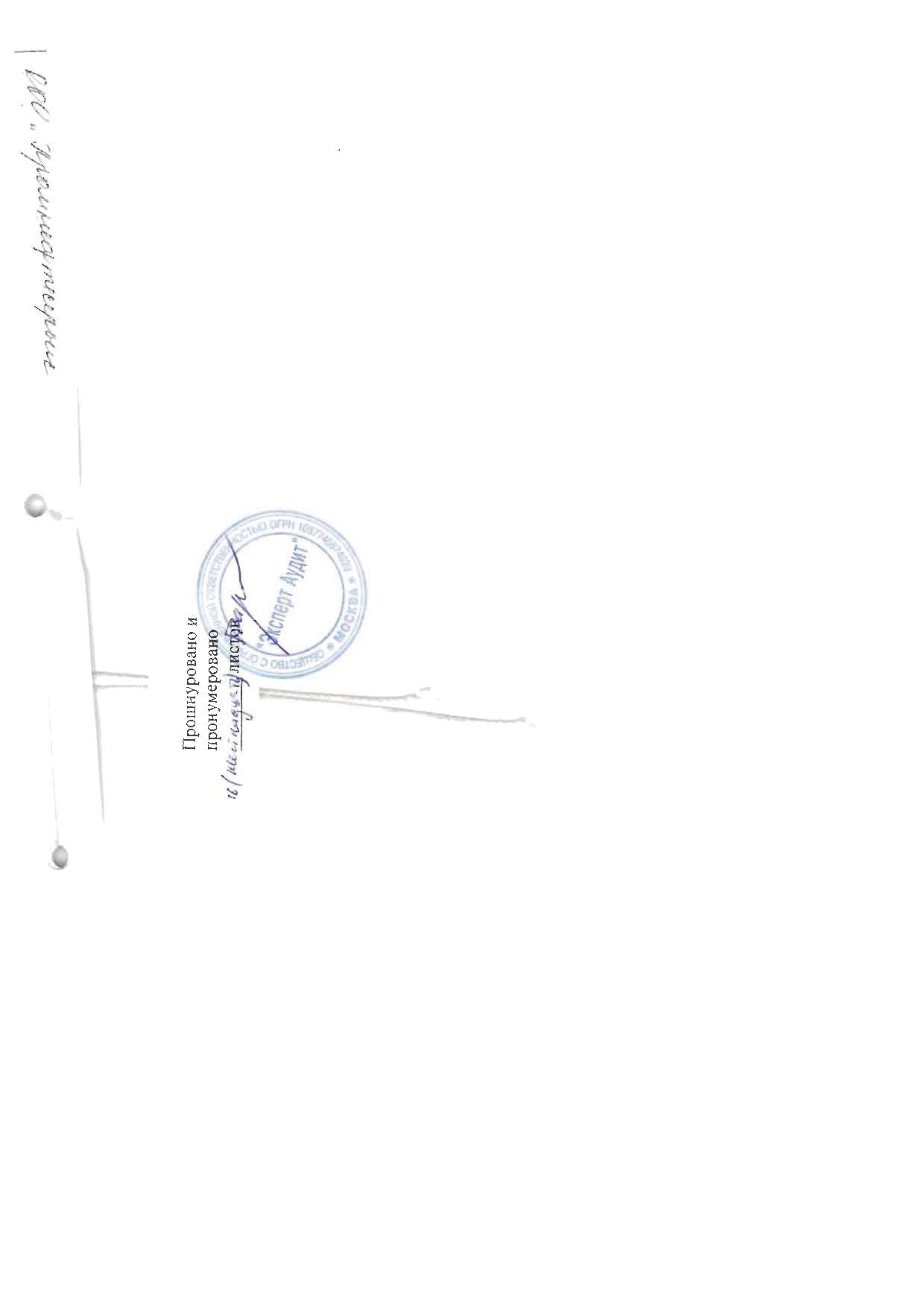 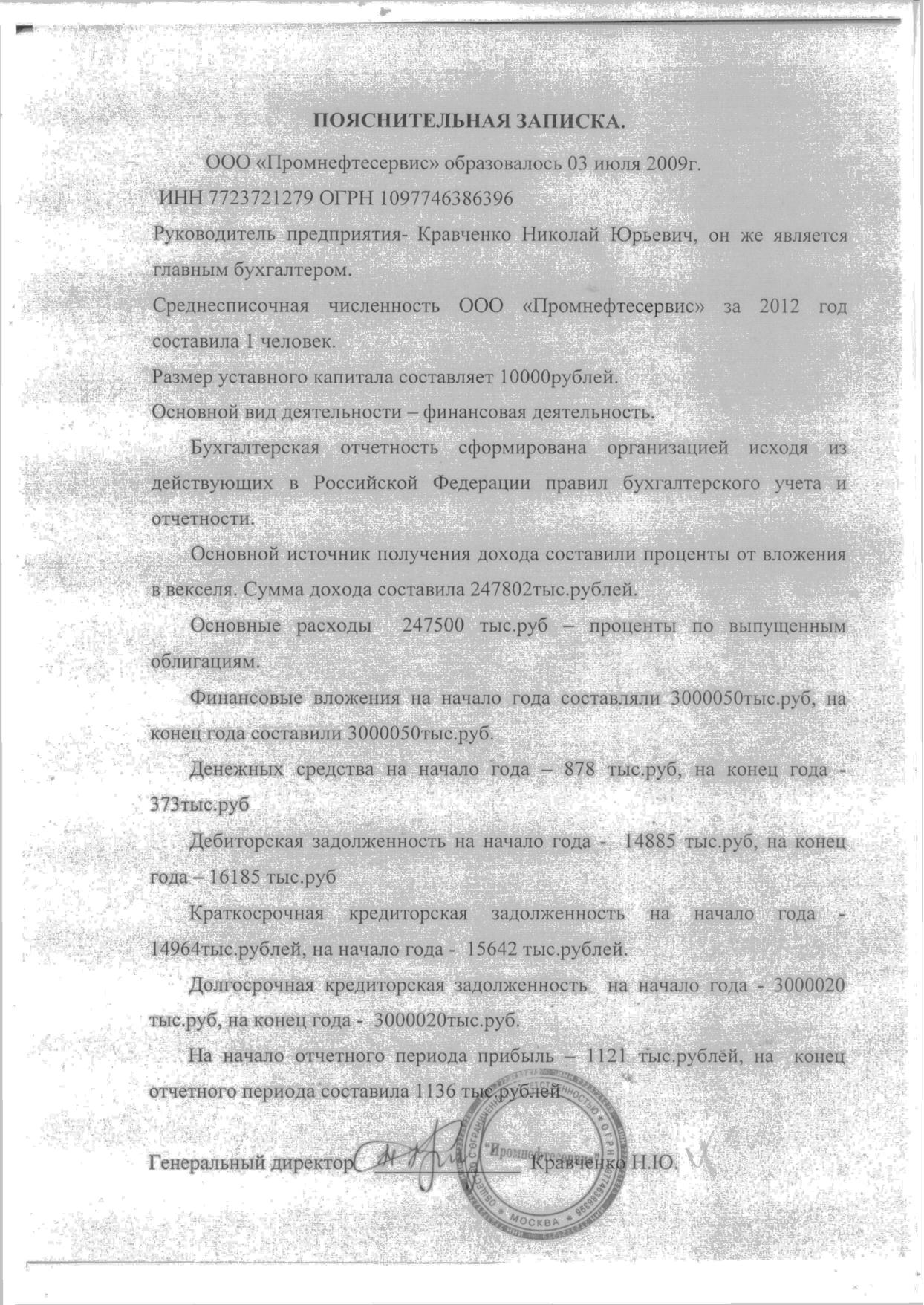 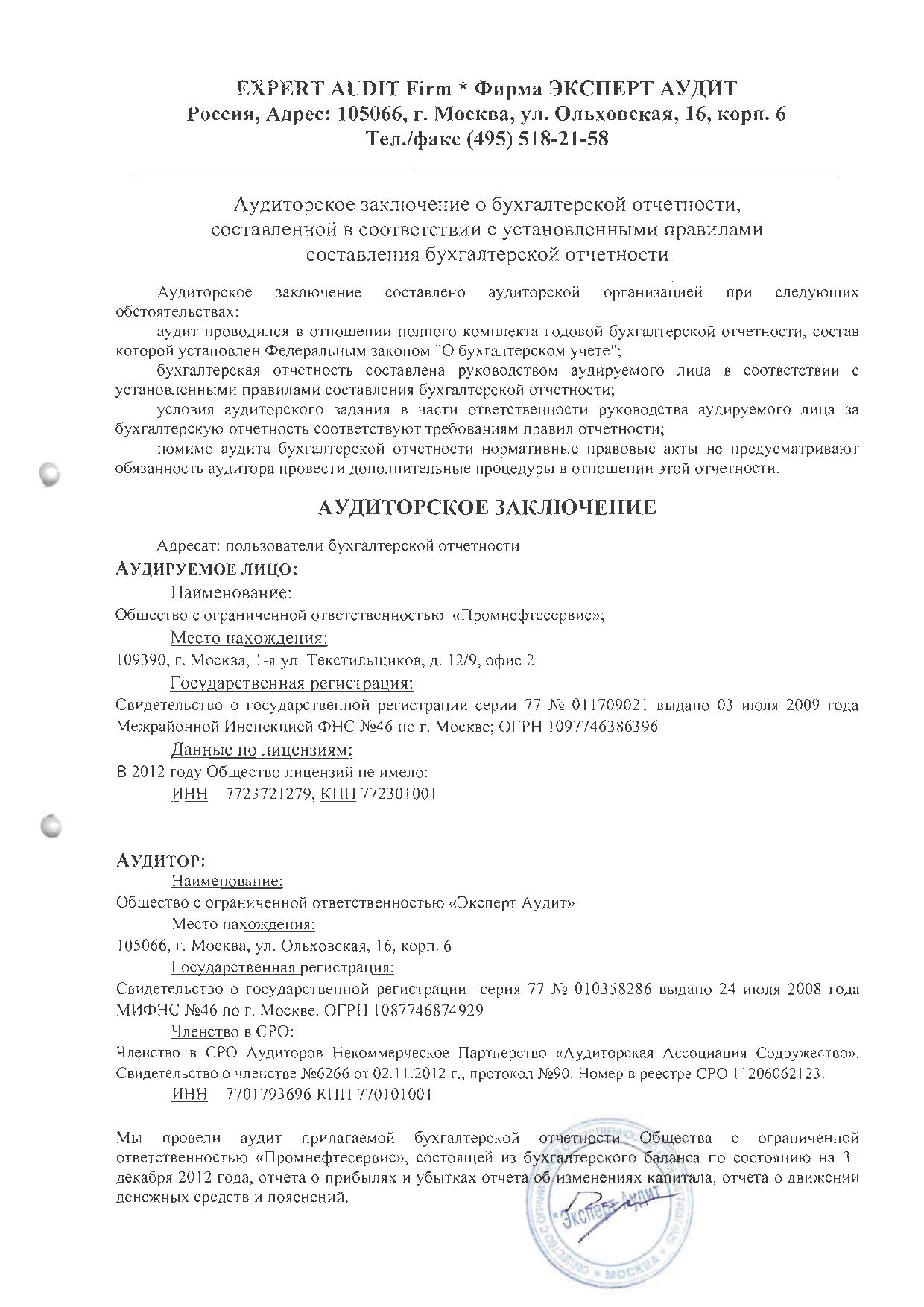 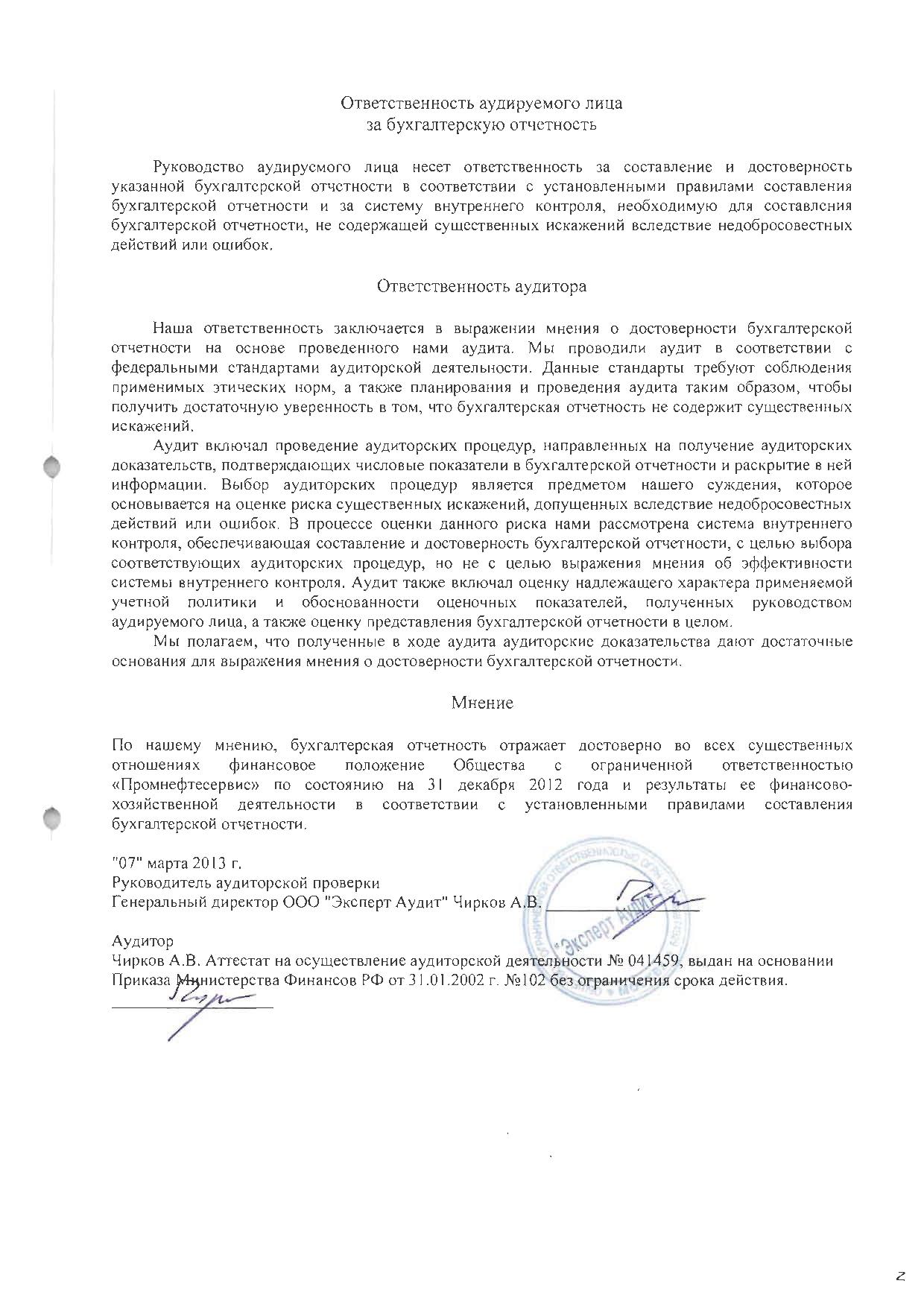 